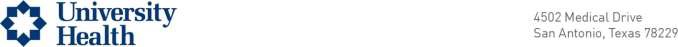 BLOOD DONOR SCREENING SHEETMost healthy adults are eligible to give blood, however, there are some reasons a person may be deferred from donating temporarily, indefinitely or permanently. Deferral criteria have been established for the protection of donors and for patients in accordance with the Food and Drug Administration (FDA) regulatory requirements, AABB standards, and UH Blood Donor Services policies. A temporary deferral should not discourage donors from coming back. We always need donors!What to Bring to the Blood DriveEach donor is asked to bring some type of photo identification. State driver’s license, passport, school or employee identification card are all acceptable forms.General GuidelinesIn general, to donate blood you should:Be in general good healthHave been feeling well for at least three daysHave a normal BP, Pulse, and TemperatureBe well hydratedGet a good night’s rest prior to the day of donationHave eaten something prior to donatingWeight Guidelines  All donors, male and female, must be 17 years of age and weigh at least 115 lbs.Females older than 22 years of age, must weigh at least 115 lbsFemales donors between 17 and 22 years old who are shorter than 5’6” tall can donate if they meet the height / weight requirements on the table below:Travel RestrictionsThere are some specific conditions and activities that may prevent a potential donor from being eligible to donate. One reason is travel to areas where illnesses are or have been prevalent. Though most travelers will not become ill, there is a period of time where a traveler may be infected, but not display symptoms. To ensure the health of blood recipients, travelers are deferred from donating until the time period where symptoms may appear has passed. See the table below for specific countries of interest.Medical and Other RestrictionsAfter You Donate…Eat well and drink plenty of water for the next 24 hoursKeep the wrap bandage on for 2 hoursAvoid strenuous activities for the next 24 hoursIf you feel faint, sit down.If you become ill over the next 7 days, please call 210-743-4466Height4’ 10”4’ 11”5’5’ 1”5’ 2”5’ 3”5’ 4”5’ 5”Weight> 146> 142> 138> 133> 129> 124> 120> 115Country/RegionDonation RestrictionCountries with malaria-endemic areas, less than 5 consecutive years3 months deferral upon returnCountries with malaria-endemic areas, more than 5 consecutive years3 years deferral upon returnCountries with Leishmania-endemic areas(Afghanistan, Algeria, Bangladesh, Bolivia, Brazil, China, Ethiopia, India, Iran, Iraq, Kenya, Nepal, Peru, Somalia, South Sudan, Sudan, Syria)12 months deferral upon returnIssue/ConditionDonation RestrictionPrevious DonationWhole Blood donors may donate every 8 weeks.Platelet donor may donate every 2 weeks.CancerAccept if local skin cancer (basal cell carcinoma or squamous cell carcinoma) and is completely excised and healedAccept carcinoma-in-situ.For solid tissue cancer, deferral for 1 year after completion of all treatment and being released by physician, and no recurrences or metastasisPermanent deferral for malignant melanoma, leukemia, lymphoma, Hodgkin’s disease, multiple myeloma, myelodysplastic syndrome, polycythemia veraTattoo and Permanent Make-up, and Piercing3 months after getting a tattoo, permanent make-up, or piercingExceptions: The site must be healed. This generally takes two weeks.Sterile single-use equipment must have been used. The establishment must be licensed by the state.  States that do not regulate tattoo facilities include: Georgia, Idaho, Maryland, Massachusetts, Nevada, New Hampshire, New York, Pennsylvania, Utah, Wyoming and the District of Columbia..AcupunctureAccept only if: 1.) Performed by a licensed provider,2.) Underlying condition is not cause for deferral3.) Procedure is done with single-use equipment and under aseptic conditionsDefer 3 months if above conditions are not satisfied.Immunizations / InjectablesSome immunizations / injectables do not restrict your ability to donate while others carry various deferral periods. Contact the UH Blood Donor Services for specific details.MedicationsMost medications do not disqualify donation. Contact the UH Blood Donor Services for details about deferral periods for a specific medication.Medical ConditionsCertain medical conditions may restrict your ability to donate. Contact the UH Blood Donor Services for details about deferral periods for a specific condition.PregnancyDeferred until 6 weeks after the end of the pregnancy.Cold or FluEligible to donate once you have been feeling well for 3 days.COVIDIf you have had COVID, defer 14 days after all symptoms are resolved.If you have had contact with someone with COVID, defer 14 daysBlood Transfusion, Organ or Tissue Transplant/Graft3 months following transfusion or autologous transplant.12 months for allogeneic transplant.Permanent deferral for xenotransplant or human cadaveric transplant dura materHIV RiskUsed needles to take drugs not prescribed by your doctorReceived money, drugs or other payment for sexHad sexual contact with anyone who has HIV/AIDS or has had a positive test for the HIV/AIDS virusHad sexual contact with a prostitute or anyone else who takes money, drugs or other payment for sexHad sexual contact with anyone who has ever used needles to take drugs not prescribed by their doctorMale to male sexual contactFemales who have had sexual contact with a male who has had sexual contact with another male in the past 3 months3 month deferralPositive HIV TestIndefinite deferralPositive Hepatitis TestPermanent deferralSyphilis, gonorrhea, or other STIDeferred 3 months after completion of treatment